АДМИНИСТРАЦИЯСВЕТЛОПОЛЯНСКОГО ГОРОДСКОГО ПОСЕЛЕНИЯВЕРХНЕКАМСКОГО РАЙОНА  КИРОВСКОЙ  ОБЛАСТИПОСТАНОВЛЕНИЕ28.04.2021 г.                                                                                                 № 68   п. СветлополянскО внесении изменений в постановление администрации Светлополянского городского поселения от 22.12.2017 № 242 «Об утверждении муниципальной программы Светлополянского городского поселения «Формирование современной городской среды на 2018-2022 годы» (с изм. от 06.09.2018 № 134, от 22.01.2020 № 14, от 22.12.2020 № 263)
 
        В соответствии Федеральным законом от 16.10.2003г. № 131-Ф3 «Об общих принципах организации местного самоуправления в Российской Федерации»,  постановлением Правительства Кировской области от 30.12.2019 № 741-П «Об утверждении государственной программы Кировской области «Формирование современной городской среды в населенных пунктах», постановлением Правительства Российской Федерации от 09.02.2019 г. № 106 «Предоставление и распределение субсидий из Федерального бюджета на поддержку муниципальных программ формирования современной городской среды», администрация Светлополянского городского поселения ПОСТАНОВЛЯЕТ:Муниципальную программу Светлополянского городского поселения от 22.12.2017 № 242 «Об утверждении муниципальной программы Светлополянского городского поселения «Формирование современной городской среды на 2018-2022 годы» (с изм. от 06.09.2018 № 134, от 22.01.2020 № 14 от 22.12.2020 № 263) изложить в новой редакции Прилагается.Опубликовать настоящее постановление в информационном бюллетене органов местного самоуправления Светлополянского городского поселения Верхнекамского района Кировской области.Глава администрации Светлополянского городского поселения                              Е.Ю.АммосоваУТВЕРЖДЕНАпостановлением администрации Светлополянского городского поселения от 28.04.2021 № 68МУНИЦИПАЛЬНАЯ ПРОГРАММА СВЕТЛОПОЛЯНСКОГО ГОРОДСКОГО ПОСЕЛЕНИЯ«ФОРМИРОВАНИЕ СОВРЕМЕННОЙ  ГОРОДСКОЙ СРЕДЫ НА 2018-2022 ГОДЫ»Паспорт муниципальной программыСветлополянского городского поселения «Формирование современной городской среды на 2018-2022 годы»Характеристика сферы реализации муниципальной программыОсновным стратегическим направлением области является обеспечение устойчивого развития населенного пункта, которое предполагает совершенствование городской среды путем создания современной и эстетичной территории жизнедеятельности с развитой инфраструктурой: модернизация и развитие инженерной инфраструктуры населенного пункта, обеспечение безопасности жизнедеятельности населения, формирование здоровой среды обитания, снижение рисков гибели и травматизма граждан от неестественных причин, обеспечение доступности городской среды для маломобильных групп населения.Создание комфортной городской среды для человека является одним из основных направлений перехода к инновационному социально ориентированному типу экономического развития. Сегодня гражданам важно, как обеспечено освещение улиц, обустроены тротуары, скверы, парки, набережные, центральные улицы, дворовые территории и многое другое. Надлежащее содержание придомовой территории является обязанностью собственников помещений в многоквартирных домах. Именно в этом и заключается сущность новых способов управления многоквартирными домами, которые ориентированы на главенствующую в ней роль собственников помещений в многоквартирных домах.Неудовлетворительное состояние дворовых территорий не позволяет в полной мере реализовать обязанность собственников помещений по поддержанию санитарного состояния общего имущества в таких домах, в том числе по благоустройству дворов.На территории поселения расположено 55 многоквартирных дома, из них 55 входят в программу капитального ремонта.Необходимый объем финансирования по ремонту дворовых территорий составляет 33340,0 тыс. рублей.С целью обеспечения своевременного проведения капитального ремонта общего имущества в многоквартирных домах принята областная программа "Капитальный ремонт общего имущества многоквартирных домов в Кировской области", утвержденная постановлением Правительства Кировской области от 21 марта 2014 года N 254/210.В соответствии с Законом Кировской области «О дополнительных видах услуг   и    (или)    работ   по    капитальному    ремонту   общего   имущества   в многоквартирном доме, финансируемых за счет средств фонда капитального ремонта, на территории Кировской области» в перечень дополнительных видов услуг и (или) работ по капитальному ремонту общего имущества в многоквартирном доме ремонт дворовых территорий не входит.Успешная реализация в области приоритетного проекта «Формирование современной городской среды» позволит повысить уровень благоустройства дворовых территорий, мест массового отдыха населения (городских парков, скверов и прочих мест массового пребывания людей).Приоритеты муниципальной политики в сфере реализации муниципальной программы, цели (при необходимости), задачи, целевые показатели, описание основных ожидаемых конечных результатов муниципальной программы, сроков реализации подпрограммы, а также этапов реализации программыМуниципальная политика в сфере благоустройства городской среды увязана с приоритетами и целями муниципальной политики в жилищной и жилищно-коммунальной сферах, определенных Концепцией долгосрочного социально-экономического развития Российской Федерации, основных направлений деятельности Правительства Российской Федерации на среднесрочный период, посланий Президента Российской Федерации Федеральному Собранию Российской Федерации, проекта "Формирование комфортной городской среды", иных нормативных правовых актах Президента и Правительства Российской Федерации.В соответствии с государственной программой Российской Федерации «Обеспечение доступным и комфортным жильем и коммунальными услугами граждан Российской Федерации», утвержденной Постановлением Правительства Российской Федерации от 15 апреля . № 323, стратегической целью государственной политики в жилищной и жилищно-коммунальной сферах является создание комфортной среды обитания и жизнедеятельности для человека, которая позволяет не только удовлетворять жилищные потребности, но и обеспечивает высокое качество жизни в целом.Приоритетами реализации государственной программы является улучшение качества городской среды.Принятие (актуализация действующих) новых современных правил благоустройства с учетом мнения граждан, общественных организаций позволит:- качественное изменение уровня планирования и реализации мероприятий по благоустройству;- запуск реализации механизма поддержки мероприятий по благоустройству, инициированных гражданами;- формирование инструментов общественного контроля за реализацией мероприятий по благоустройству на территории поселения.Целью муниципальной программы является создание условий для комфортного проживания населения в условиях доступной городской среды.Задачей муниципальной программы является разработка и реализация проектов по созданию комфортной городской среды с соблюдением федеральных требований (стандартов) благоустройства.Целевыми показателями муниципальной программы:- состав показателей муниципальной программы определен исходя из принципа необходимости и достаточности информации для характеристики достижения целей, решения задач и выполнения основных мероприятий муниципальной программы.Перечень показателей муниципальной программы носит открытый характер и предусматривает возможность корректировки в случае потери информативности показателя (достижение максимального значения или насыщения), изменения приоритетов муниципальной политики в сфере жилищно-коммунального обслуживания населения Светлополянского городского поселения.Показатель «Доля благоустроенных дворовых территорий в общем количестве дворовых территорий, подлежащих благоустройству с использованием субсидии на плановый период» рассчитывается по итогам года предоставления субсидии как отношение количества благоустроенных дворовых территорий к общему количеству дворовых территорий, подлежащих благоустройству с использованием субсидии, на основании соглашения, заключенных с министерством жилищно-коммунального хозяйства Кировской области, на основании фактических данных.Показатель «Доля благоустроенных общественных территорий в общем количестве общественных территорий, подлежащих благоустройству с использованием субсидии на плановый период» рассчитывается по итогам года предоставления субсидии как отношение количества благоустроенных общественных территорий к общему количеству общественных территорий, подлежащих благоустройству с использованием субсидии, на основании соглашений, заключенных с министерством жилищно-коммунального хозяйства Кировской области, на основании фактических данных.Показатель «Доля граждан, принявших участие в решении вопросов развития городской среды от общего количества граждан в возрасте от 14 лет, проживающих в муниципальном образовании», определяется как количество граждан в возрасте от 14 лет, принявших участие в решении вопросов развития городской среды и зафиксированных в протоколах заседаний общественной комиссии о подведении итогов мероприятий по решению вопросов развития городской среды.Срок реализации муниципальной программы: 2018 - 2022 годы.Сведения о целевых показателях муниципальной программы приведены в приложении 1.Прогноз конечных результатов реализации муниципальной программыОсновными ожидаемыми результатами реализации муниципальной программы, отражающими социальные и экономические выгоды поселения, должны стать:- увеличение количества благоустроенных дворовых территорий;- увеличение количества благоустроенных общественных территорий, включая и парк у ДК «Юность», парк «Торфяник» и стадион «Светлый»;- увеличение количества благоустроенных объектов недвижимого имущества и земельных участков, находящихся в собственности (пользовании) юридических лиц и индивидуальных предпринимателей.4. Обобщенная характеристика мер правового регулированияВ рамках муниципальной программы будут реализованы меры по совершенствованию правового регулирования вопросов в сфере благоустройства городской среды.Меры правового регулирования в сфере реализации муниципальной программы предусматривает ежегодное, ежеквартальное утверждение правовых актов, способствующих реализации мероприятий подпрограмм муниципальной программы.Сведения об основных мерах правового регулирования в сфере реализации муниципальной программы приведены в Приложении 2 к муниципальной программе.5. Обобщенная характеристика мер государственного регулированияПостановлением Правительства РФ от 09.02.2019 № 106 предусмотрено условие о предельной дате заключения соглашений по результатам закупки товаров, работ и услуг для обеспечения муниципальных нужд в целях реализации муниципальной программе не позднее 1 июля года предоставления субсидии - для заключения соглашений на выполнение работ по благоустройству общественных территорий, не позднее 1 мая года предоставления субсидии - для заключения соглашений на выполнение работ по благоустройству дворовых территорий, за исключением случаев обжалования действий (бездействия) заказчика и (или) комиссии по осуществлению закупок и (или) оператора электронной площадки при осуществлении закупки товаров, работ, услуг в порядке, установленном законодательством Российской Федерации, при которых срок заключения таких соглашений продлевается на срок указанного обжалования. случаев проведения повторного конкурса или новой закупки, если конкурс признан не состоявшимся по основаниям, предусмотренным законодательством Российской Федерации, при которых срок заключения таких соглашений продлевается на срок проведения конкурсных процедур; случаев заключения таких соглашений в пределах экономии средств при расходовании субсидии в целях реализации муниципальных программ, в том числе мероприятий по цифровизации городского хозяйства, включенных в муниципальную программу, при которых срок заключения таких соглашений продлевается на срок до 15 декабря года предоставления субсидии).6. Обобщенная характеристика  муниципальной программыРеализация муниципальной программы будет осуществляться по следующим критериям:Критерий  1 «Благоустройство дворовых территорий муниципального образования»Реализация первого критерия направлена на мероприятия по благоустройству дворовых территорий Светлополянского городского поселения. В рамках данного мероприятия предусматривается проведение работ по благоустройству дворовых территорий в соответствии с минимальным и дополнительным перечнями видов работ по благоустройству дворовых территорий, установленными Государственной программой Кировской области.6.1. Минимальный перечень работ по благоустройству дворовых территорий:- ремонт дворовых проездов;- обеспечение освещения дворовых территорий;- установку скамеек;- установку урн для мусора.При этом указанный перечень является исчерпывающим и не может быть расширен, но по решению жильцом некоторые виды работ из минимального перечня могут быть исключены.Кроме того при реализации работ по минимальному перечню, предусматривает трудовое участие граждан в 2020, 2021 гг и с 2022 года  только финансовое участие граждан в размере 5% в выполнении минимального перечня работ по благоустройству дворовых территорий от общей стоимости работ минимального перечня, включенных в программу. Доля трудового участия по минимальному перечню определяется в виде проведения субботника по уборке дворовой территории после проведения работ по благоустройству. Факт трудового участия граждан подтверждается фото или видео фиксацией работ и передается для отчета в общественную муниципальную комиссию. Порядок аккумулирования и расходования средств заинтересованных лиц, направленных на выполнение минимального и дополнительного перечней работ по благоустройству дворовых территории, и механизм контроля за их расходованием утвержден постановлением администрации от 20.08.2019 № 149.Нормативная стоимость (единичные расценки) работ по благоустройству дворовых территорий, входящих в состав минимального перечня видов работ приведена в соответствии с Приложением 9 к муниципальной программе.6.2. Дополнительный перечень работ по благоустройству дворовых территорий:- оборудование детских и (или) спортивных площадок;- оборудование автомобильных парковок;- озеленение дворовых территорий;- иные виды работ.Дополнительный перечень работ по благоустройству дворовых территорий многоквартирных домов, а также их стоимость, определяется исходя из соответствующего перечня, утвержденного государственной программой Кировской области формирования современной городской среды. При этом дополнительный перечень работ реализуется только при условии реализации работ, предусмотренных минимальным перечнем по благоустройству.Кроме того, при выполнении работ по дополнительному перечню предусматривается финансовое участие граждан в размере 20 % от стоимости работ по благоустройству по дополнительному перечню.Ориентировочная стоимость (единичные расценки) работ по благоустройству, входящих в состав дополнительного перечня видов работ приведена в соответствии с Приложением 9 к муниципальной программе. Визуализированный перечень образцов элементов благоустройства, предлагаемых к размещению на дворовой территории многоквартирного дома, сформированный исходя из минимального перечня работ по благоустройству дворовых территорий приводится в соответствии с Приложением 10 к программе. Благоустройство дворовых территорий должно осуществляться с учетом Адресный перечень (Приложение 4) и очередность благоустройства дворовых территорий определяются в порядке поступления предложений заинтересованных лиц об их участии в выполнении указанных видов работ.Адресный перечень дворовых территорий многоквартирных домов, расположенных на территории муниципального образования Светлополянского городского поселения, на которых планируется благоустройство в текущем году, формируется с учетом региональной Программы по капитальному ремонту общего имущества многоквартирных домов и краткосрочных планов ее реализации. Включение дворовой территории в Программу без решения заинтересованных лиц не допускается.Администрация Светлополянского городского поселения согласно Постановлению Правительства РФ от 09.02.2019 №106 имеет право исключать из адресного перечня дворовые территории, подлежащие благоустройству в рамках реализации муниципальной программы, дворовые территории, собственники помещений многоквартирных домов которые приняли решение об отказе от благоустройства дворовой территории в рамках реализации соответствующей программы или не приняли решения о благоустройстве дворовой территории в сроки, установленные программой. При этом исключение дворовой территории из перечня дворовых территорий, подлежащих благоустройству в рамках реализации программы, возможно только при условии одобрения соответствующего решения муниципальной комиссией в порядке, установленном такой комиссией.Администрация Светлополянского городского поселения согласно Постановлению Правительства РФ от 09.02.2019 №106 имеет право исключать из адресного перечня дворовых территорий, подлежащих благоустройству в рамках реализации муниципальной программы, территории, расположенные вблизи многоквартирных домов, физический износ основных конструктивных элементов (крыша, стены, фундамент) которых превышает 70 процентов, а также территории, которые планируются к изъятию для муниципальных или государственных нужд в соответствии с генеральным планом поселения  при условии одобрения решения об исключении указанных территорий из адресного перечня дворовых территорий и общественных территорий муниципальной комиссией в порядке, установленном данной комиссией.Проведение мероприятий по благоустройству дворовых территорий многоквартирных домов, расположенных на территории муниципального образования Светлополянского городского поселения, а также территорий общего пользования Светлополянского городского поселения осуществляется с учетом необходимости обеспечения физической, пространственной и информационной доступности зданий, сооружений, дворовых и общественных территорий для инвалидов и других маломобильных групп населения.Критерий  2 «Благоустройство общественных территорий муниципального образования»Реализация второго критерия направлена на мероприятия по благоустройству общественных территорий Светлополянского городского поселения.  В рамках данного мероприятия предусматривается проведение работ по благоустройству общественных территорий муниципального образования соответствующего функционального назначения (площадей, набережных, улиц, пешеходных зон, скверов, парков, иных территорий), нуждающихся в благоустройстве (с учетом их физического состояния) и подлежащих благоустройству в период действия Программы.Адресный перечень (Приложение 5) общественных территорий, нуждающихся в благоустройстве (с учетом их физического состояния) и подлежащих благоустройству в указанный период, определяется по результатам проведения общественного обсуждения, разработанного администрацией муниципального образования Светлополянского городского поселения Кировской области перечня общественных территорий и организации приема предложений по дополнению вышеуказанного перечня от заинтересованных лиц, а также с учетом результатов инвентаризации общественных территорий, проведенной в порядке, установленном нормативным правовым актом Правительства Кировской области.Администрация Светлополянского городского поселения согласно Постановлению Правительства РФ от 09.02.2019 №106 имеет право исключать из адресного перечня общественных территорий, подлежащих благоустройству в рамках реализации муниципальной программы, территории, расположенные вблизи многоквартирных домов, физический износ основных конструктивных элементов (крыша, стены, фундамент) которых превышает 70 процентов, а также территории, которые планируются к изъятию для муниципальных или государственных нужд в соответствии с генеральным планом поселения  при условии одобрения решения об исключении указанных территорий из адресного перечня дворовых территорий и общественных территорий муниципальной комиссией в порядке, установленном данной комиссией.Проведение мероприятий по благоустройству общественных территорий многоквартирных домов, расположенных на территории муниципального образования Светлополянского городского поселения, а также территорий общего пользования Светлополянского городского поселения осуществляется с учетом необходимости обеспечения физической, пространственной и информационной доступности зданий, сооружений, дворовых и общественных территорий для инвалидов и других маломобильных групп населения.Также в рамках программы на основании заключенных соглашений ежегодно актуализируется и формируется адресный перечень объектов недвижимого имущества (включая объекты незавершенного строительства) и земельных участков, находящихся в собственности (пользовании) юридических лиц и индивидуальных предпринимателей, которые подлежат благоустройству не позднее года реализации регионального проекта, за счет средств указанных лиц в соответствии с заключенными соглашениями с органами местного самоуправления и требованиями утвержденных Светлополянским городским поселением правил благоустройства, приведен в Приложении 6 к муниципальной программе.При проведении мероприятий по благоустройству дворовых и общественных территорий необходимо проведение работ по образованию земельных участков, на которых расположены многоквартирные дома, работы по благоустройству которых со финансируются за счет средств субсидий. Данные работы проводятся после общественных обсуждений и выбора территории, затем идет формирование заявки на определение границ участка за счет местного бюджета или внебюджетных источников привлеченных администрацией Светлополянского городского поселения.При реализации мероприятий по благоустройству Администрацией Светлополянского городского поселения выносит вопрос на общественную муниципальную комиссию о возможности привлечения студенческих строительных отрядов Кировской области к работам по благоустройству с определением формы их участия.Применение программного метода позволит поэтапно осуществлять комплексное благоустройство дворовых территории и территорий общего пользования с учетом мнения граждан, а именно:- повысит уровень планирования и реализации мероприятий по благоустройству (сделает их современными, эффективными, оптимальными, открытыми, востребованными гражданами); - запустит реализацию механизма поддержки мероприятий по благоустройству, инициированных гражданами;- запустит механизм финансового и трудового участия граждан и организаций в реализации мероприятий по благоустройству;- сформирует инструменты общественного контроля за реализацией мероприятий по благоустройству на территории Созимского сельского поселения.Таким образом, комплексный подход к реализации мероприятий по благоустройству, отвечающих современным требованиям, позволит  создать современную городскую комфортную среду для проживания граждан и пребывания гостей города, а также комфортное современное «общественное пространство».7. Финансовое обеспечение реализации муниципальной программыФинансовое обеспечение реализации муниципальной программы
Финансирование муниципальной программы предусматривается осуществлять за счет средств федерального и областного, местного бюджетов.
        Общий объем финансового обеспечения муниципальной программы за счет всех источников финансирования составит – 3 188,69* тыс. рублей, в том числе по годам:
2018 год – 0,00 тыс. рублей;2019 год – 0,00 тыс. рублей;2020 год– 0,00 тыс. рублей;*2021 год – 3 188,69 тыс. рублей;*2022 год – 0,00 тыс. рублей;*средства федерального и областного бюджета – 3 156,8*  тыс. рублей, в том числе по годам:2018 год – 0,00 тыс. рублей;2019 год – 0,00 тыс. рублей;2020 год– 0,00 тыс. рублей;*2021 год – 3 156,8 тыс. рублей;*2022 год – 0,00 тыс. рублей;*средства местных бюджетов – 31,89* тыс. рублей, в том числе по годам:2018 год – 0,00 тыс. рублей;2019 год – 0,00 тыс. рублей;2020 год– 0,00 тыс. рублей;*2021 год – 31,89 тыс. рублей;*2022 год – 0,00 тыс. рублей.**-финансирование указано, исходя из условий положительного решения выделения субсидий из федерального и областного бюджетов, Приложение 3 к муниципальной программе.8. Анализ рисков реализации муниципальной программы и меры управления рискамиПри реализации муниципальной программы и для достижения поставленных целей необходимо учитывать возможные финансовые, социальные и прочие риски.Важнейшими условиями успешной реализации муниципальной программы являются минимизация указанных рисков, эффективный мониторинг выполнения намеченных мероприятий, принятие оперативных мер по корректировке приоритетных направлений и показателей муниципальной программы.Финансово-экономические риски связаны с возникновением бюджетного дефицита и недостаточным вследствие этого уровнем финансирования из средств областного бюджета, секвестированием бюджетных расходов на установленные сферы деятельности. Реализация данных рисков может повлечь срыв программных мероприятий, что существенным образом отразится на конечных результатах муниципальной программы.Социально-экономические риски связаны с:- недофинансированием мероприятий программы;- дефицитом высококвалифицированных кадров;- несоблюдением сроков реализации муниципальной программы;- неполным освоением выделенных денежных средств в финансовый год;- реализация не в полном объеме муниципальной программы по благоустройству, в том числе комплекса первоочередных мероприятий по благоустройству городских территорий.Природно-техногенные риски, связанные с реализацией программных мероприятий, определяются следующими факторами:- неблагоприятными погодными условиями, работы в рамках программ носят сезонный характер.Минимизировать возможные отклонения в выполнении программных мероприятий и исключить негативные последствия позволят: - осуществление рационального управления реализацией муниципальной программы, - своевременное внесение изменений в муниципальную программу,- взвешенный подход при принятии решений о корректировке нормативных правовых актов, действующих в сфере реализации муниципальной программы.В связи со значительным разнообразием природы рисков, объектов рисков, их специфики, характерной для отраслей строительства и жилищно-коммунального хозяйства области, на достижение которых риски могут оказать свое влияние, комплексным влиянием природно-климатических, социально-экономических, внешнеэкономических факторов на достижение результата реализации программы, количественная оценка факторов.Приложение 1к программе «Формирование современной городской среды на 2018-2022 гг» Сведения о целевых показателях муниципальной программы «Формирование современной городской среды на 2018-2022 гг»	Приложение 2к программе «Формирование современной городской среды на 2018-2022 гг» Сведения об основных мерах правового регулирования в сфере реализации муниципальной программы								Приложение 3к программе «Формирование современной городской среды на 2018-2022 гг» Сведения об объемах и источниках финансового обеспечения 								Приложение 4к программе «Формирование современной городской среды» на 2018-2022 гг Адресный перечень всех дворовых территорий, нуждающихсяв благоустройстве (с учетом их физического состояния)и подлежащих благоустройству в указанный период исходяиз минимального перечня работ по благоустройству                                                                                       Приложение 5к программе «Формирование современной городской среды на 2018-2022 гг.»Адресный перечень всех общественных территорий, нуждающихсяв благоустройстве (с учетом их физического состояния)и подлежащих благоустройству в указанный периодПриложение 6к программе «Формирование современной городской среды» на 2018-2022 гг Адресный перечень объектов недвижимого имущества (включая объекты незавершенного строительства) и земельных участков, находящихся в собственности (пользовании) юридических лиц и индивидуальных предпринимателей, которые подлежат благоустройству не позднее года реализации регионального проекта, за счет средств указанных лиц в соответствии с заключенными соглашениями с органами местного самоуправления и требованиями утвержденных Светлополянским городским поселением правил благоустройства.Приложение 7к программе «Формирование современной городской среды на 2018-2022г» Мероприятия по инвентаризации уровня благоустройства индивидуальных жилых домов и земельных участков, предоставленных для их размещения, с заключением по результатам инвентаризации соглашений с собственниками (пользователями) указанных домов (собственниками (пользователями) земельных участков) об их благоустройстве до 2022 года.Приложение 8к программе «Формирование современной городской среды на 2018-2022г» Мероприятия по проведению работ по образованию земельных участков, на которых расположены многоквартирные дома, работы по благоустройству дворовых территорий которых софинансируются из бюджета субъекта Российской Федерации	Приложение 9к программе «Формирование современной городской среды» на 2018-2022 ггНормативная стоимость (единичные расценки) работ по благоустройству дворовых территорий, входящий в минимальный и дополнительный перечни работ 1. Минимальный перечень видов работ по благоустройству дворовых территорий многоквартирных домов:- ремонт дворовых проездов (тротуаров);- обеспечение освещения дворовых территорий;- установка скамеек;- установка урн для мусора.2. Дополнительный перечень видов работ по благоустройству дворовых территорий многоквартирных домов:- оборудование детских и (или) спортивных площадок;- оборудование парковки для автомобилей;- озеленение придомовой территории;- иные виды работ по благоустройству.3. Нормативная стоимость (единичные расценки) работ по благоустройству дворовых территорий определяется следующим образом:3.1. В случае если работы по благоустройству дворовых территорий предусматривают строительство, реконструкцию, капитальный ремонт объектов капитального строительства, текущий ремонт зданий, строений, сооружений, помещений, нормативная стоимость (единичные расценки) работ определяется проектно-сметным методом в ценах ТЕР-2001 (ред. 2009 г. с изм. 1, с учетом постановления Правительства Кировской области N 47/373 от 03.07.2015) с пересчетом в текущие цены индексами КОГАУ "Управление государственной экспертизы и ценообразования в строительстве" N 01-06/98 от 09.03.2017 для ОСНО.3.2. В случае если работы по благоустройству дворовых территорий содержат виды работ, не предусмотренные п. 3.1 настоящего приложения к муниципальной программе, нормативная стоимость (единичные расценки) работ определяется методом сопоставимых рыночных цен.4. Ориентировочная стоимость работ:4.1. По минимальному перечню:- ремонт дворовых проездов на 1 м2 (с ямочным ремонтом) - 1197,00 руб. за 1 кв. м;- ремонт дворовых проездов на 1 м2 (без ямочного ремонта) - 1024,00 руб. за 1 кв. м;- ремонт дворовых проездов с заменой бортовых камней (с ямочным ремонтом) - 2097,00 руб. за 1 кв. м;- ремонт дворовых проездов с заменой бортовых камней (без ямочного ремонта) - 1923,00 руб. за 1 кв. м;- поднятие горловин люков - 1430,00 руб. за 1 шт.;- обеспечение освещения дворовых территорий (демонтаж существующих опор и проводов (не пригодных для использования), установка новых опор и светодиодных светильников) - 40843,00 руб. на 1 светильник с опорой (27197,00 руб. за единицу без учета стоимости светильника);- обеспечение освещения дворовых территорий (установка светодиодных светильников на существующие опоры) - 20685,00 руб. на 1 светильник (7039,00 руб. за единицу без учета стоимости светильника);- установка скамеек - 7010,00 руб. за единицу (339,00 руб. за единицу без учета стоимости скамейки);- установка урн для мусора - 2425,00 руб. за единицу (339,00 руб. за единицу без учета стоимости урны).4.2. По дополнительному перечню:- оборудование детских и (или) спортивных площадок - в зависимости от наполнения оборудованием от 581000,00 руб. до 1883000,00 руб. за площадку;- оборудование парковки для автомобилей (с покрытием из бетона и установкой бортовых камней) - 1812,00 рубля/м2;- оборудование парковки для автомобилей (с покрытием из бетонной плитки, с установкой бортовых камней) - 2231,00,00 рубля/м2;- озеленение придомовой территории (посадка кустарников (сирень)) - 551,00 рубля за единицу;- озеленение придомовой территории (посев газонов) - 360 руб./м2.Приложение 10к программе «Формирование современной городской среды на 2018-2022 гг.»Визуализированный перечень образцов элементов благоустройства, предлагаемых к размещению на дворовой территории многоквартирного дома, сформированный исходя из минимального перечня работ по благоустройству дворовых территорийфонари: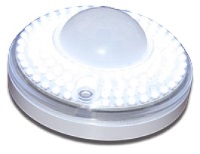 Скамья, урна: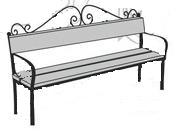 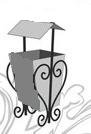 Наименование муниципальной программымуниципальная программа Светлополянского городского поселения «Формирование современной городской среды на 2018-2022 годы»  (далее муниципальная программа)Ответственный исполнитель муниципальной программыАдминистрация Светлополянского городского поселенияСоисполнители муниципальной программыотсутствуютУчастники муниципальной программыорганы местного самоуправления (по согласованию);организации, собственники (граждане) (по согласованию)Подпрограммы муниципальной программынетПрограммно-целевые инструменты муниципальной программыотсутствуютЦели муниципальной программы- создание условий для системного повышения качества и комфорта среды обитания и жизнедеятельности для жителей муниципального образования;- повышение уровня благоустройства территорий муниципального образованияЗадачи муниципальной программы- повышение уровня благоустройства дворовых территорий муниципального образования;- повышение уровня благоустройства общественных территорий (площадей, набережных, улиц, пешеходных зон, скверов, парков, иных территорий);- повышение уровня вовлеченности заинтересованных граждан, организаций в реализацию мероприятий по благоустройству территории муниципального образованияЦелевые показатели муниципальной программыколичество отремонтированных придомовых территорий многоквартирных домов составит не менее 9 единиц ежегодно;количество обустроенных мест массового отдыха населения (городских парков) не менее 1 единицы Этапы и сроки реализации муниципальной программыс 2018 года по 2022 год Объемы финансового обеспечения муниципальной программы  (изм. постановление от 22.01.2020 № 14)общий объем финансового обеспечения муниципальной программы за счет всех источников финансирования составит – 3 188,69* тыс. рублей, в том числе по годам:2018 год – 0,00 тыс. рублей;2019 год – 0,00 тыс. рублей;2020 год– 0,00 тыс. рублей;*2021 год – 3 188,69 тыс. рублей;*2022 год – 0,00 тыс. рублей;*средства федерального и областного бюджета – 3 156,8* тыс. рублей, в том числе по годам:2018 год – 0,00 тыс. рублей;2019 год – 0,00 тыс. рублей;2020 год– 0,00 тыс. рублей;*2021 год – 3 156,8 тыс. рублей;*2022 год – 0,00 тыс. рублей;*средства местных бюджетов – 31,89* тыс. рублей, в том числе по годам:
2018 год – 0,00 тыс. рублей;2019 год – 0,00 тыс. рублей;2020 год– 0,00 тыс. рублей;*2021 год – 31,89 тыс. рублей;*2022 год – 0,00 тыс. рублей.**-финансирование указано, исходя из условии  положительного решения выделения субсидий из федерального и областного бюджетовОжидаемые результаты реализации муниципальной программы- увеличение количества благоустроенных дворовых территорий;- увеличение количества благоустроенных общественных территорий;- увеличение количества обустроенных мест массового отдыха населения (городских парков)№Наименование показателя (индикатора)Единица измеренияЗначение показателейЗначение показателейЗначение показателейЗначение показателейЗначение показателей№Наименование показателя (индикатора)Единица измерения201820192020202120221Количество благоустроенных дворовых территорийЕд.  000002Доля благоустроенных дворовых территорий от общего количества дворовых территорий%000003Охват населения благоустроенными дворовыми территориями (доля населения, проживающего в жилом фонде с благоустроенными дворовыми территориями от общей численности населения муниципального образования Светлополянского  городского поселения)%000004Количество благоустроенных общественных территорийЕд.000305Доля граждан, принявших участие в решении вопросов развития городской среды от общего количества граждан в возрасте от 14 лет, проживающих в муниципальном образовании%000150N 
п/пВид  правового
  акта    Основные положения  правового акта       Ответственный   исполнитель и соисполнителиОжидаемые сроки
принятия    
правового акта1Постановление администрации Светлополянского городского поселенияОб изменении   ассигнований на реализацию отдельных мероприятийАдминистрация Светлополянского городского поселенияежегодно2Постановление администрации Светлополянского городского поселенияПорядок отбора дворовых территорий и общественных зон подлежащих благоустройству.Администрация Светлополянского городского поселенияежегодно№ п/пНаименование мероприятий (объектов, работ, услуг)Объем финансирования, всего, тыс. рублей (гр. 4+ гр. 5 + гр. 6)в том числев том числеПримечание № п/пНаименование мероприятий (объектов, работ, услуг)Объем финансирования, всего, тыс. рублей (гр. 4+ гр. 5 + гр. 6)федеральный и  областной бюджетместный бюджетПримечание 1234561.Формирование современной городской среды в том числе:3 188,693 156,831,89201820180,000,000,00201920190,000,000,00202020200,000,000,00202120213 188,693 156,831,89202220220,000,000,00N п/пАдрес местонахождения дворовой территории% износа дворовой территории по результатам инвентаризации по состоянию на 01.10.2019 г1Ул. Дзержинского д. 4702Ул. Дзержинского д. 5803Ул. Дзержинского д. 6704Ул. Дзержинского д. 7855Ул. Дзержинского д. 10806Ул. Дзержинского д. 12807Ул. Дзержинского д. 13808Ул. Дзержинского д. 15609Ул. Дзержинского д. 166010Ул. Дзержинского д. 175011Ул. Дзержинского д. 206012Ул. Дзержинского д. 217513Ул. Дзержинского д. 2270154Ул. Комсомольская д. 68515Ул. Комсомольская д. 87016Ул. Комсомольская д. 96017Ул. Комсомольская д. 107018Ул. Привокзальная д. 170    29Ул. Привокзальная д. 27020Ул. Привокзальная д. 37021Ул. Привокзальная д. 47022Ул. Привокзальная д. 57023Ул. Привокзальная д. 67024Ул. Привокзальная д. 97525Ул. Изыскателей д. 27526Ул. Изыскателей д. 47527Ул. Изыскателей д. 67028Ул. Строителей д. 17529Ул. Строителей д. 37530Ул. Строителей д. 47531Ул. Строителей д. 57532Ул. Строителей д. 67533Ул. Строителей д. 77534Ул. Строителей д. 87535Ул. Строителей д. 97536Ул. Строителей д. 107037Ул. Строителей д. 127038Ул. Новая д. 16539Ул. Новая д. 37040Ул. Новая д. 46541Ул. Новая д. 57042Ул. Новая д. 66543Ул. Новая д. 76544Ул. Новая д. 96545Ул. Школьная д. 17546Ул. Школьная д. 27547Ул. Школьная д. 36548Ул. Школьная д. 46049Ул. Школьная д. 56550Ул. Школьная д. 66551Ул. Юбилейная д. 37052Ул. Юбилейная д. 46553Ул. Юбилейная д. 57054Ул. Юбилейная д. 77555Ул. Юбилейная д. 975N п/пНазвание территории общего пользованияАдрес территории общего пользования% износа территории по результатам инвентаризации по состоянию на 01.10.2019 г1Сквер у ДК «Юность» Кировская область, Верхнекамский район, пгт. Светлополянск, ул. Дзержинского, дом 11802Стадион Кировская область, Верхнекамский район, пгт. Светлополянск, ул. Комсомольская, стадион303Сквер «Торфяник» Кировская область, Верхнекамский район, пгт. Светлополянск, ул. Дзержинского, дом 5100			 п/пАдрес объектов недвижимого имущества (включая объекты незавершенного строительства) и земельных участков, находящихся в собственности (пользовании) юридических лиц и индивидуальных предпринимателейНазвание проекта благоустройства1п. Светлополянск, ул. Дзержинского, д. 13территория у магазина ИП Глухих2п. Светлополянск, ул. Дзержинского, торговый павильонтерритория торгового павильона «Светлячок»Наименование мероприятияОтветственный исполнительГоды реализацииПроведение инвентаризации Администрация Светлополянского городского поселения2018-2020Составление паспортов и занесение в информационную систему ГИС ЖКХАдминистрация Светлополянского городского поселения2018-2020Заключение соглашений с собственниками ижсАдминистрация Светлополянского городского поселения2018-2022Наименование мероприятияОтветственный исполнительГоды реализацииМероприятия по проведению работ по образованию земельных участков, на которых расположены многоквартирные дома, работы по благоустройству дворовых территорий которых софинансируются из бюджетаАдминистрация Светлополянского городского поселенияежегодно